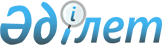 О внесении изменений  в решение маслихата от 25 декабря 2008 года № 142 "О бюджете города Лисаковска на 2009 год"Решение маслихата города Лисаковска Костанайской области от 31 июля 2009 года № 234. Зарегистрировано управлением юстиции города Лисаковска Костанайской области 3 августа 2009 года № 9-4-148

      Примечание РЦПИ.

      Сохранена авторская орфография и пунктуация.      

      В соответствии с подпунктом 1) пункта 1 статьи 6 Закона Республики Казахстан от 23 января 2001 года "О местном государственном управлении и самоуправлении в Республике Казахстан", пунктом 4 статьи 2, статьями 106, 109 Бюджетного Кодекса Республики Казахстан от 4 декабря 2008 года, согласно решения Костанайского областного маслихата от 27 июля 2009 года № 206 "О внесении изменений и дополнений в решение от 12 декабря 2008 года № 140 "Об областном бюджете Костанайской области на 2009 год" Лисаковский городской маслихат РЕШИЛ:

      1. Внести в решение городского маслихата от 25 декабря 2008 года № 142 "О бюджете города Лисаковска на 2009 год" (зарегистрировано в Реестре государственной регистрации нормативных правовых актов за № 9-4-129, опубликовано в газете "Лисаковская новь" от 8 января 2009 года № 2), в которое ранее внесены изменения решениями городского маслихата от 19 января 2009 года № 145 "О внесении изменений и дополнений в решение маслихата от 25 декабря 2008 года № 142 "О бюджете города Лисаковска на 2009 год" (зарегистрировано в Реестре государственной регистрации нормативных правовых актов за № 9-4-132, опубликовано в газете "Лисаковская новь" от 5 февраля 2009 года № 6), от 27 апреля 2009 года № 200 "О внесении изменений и дополнений в решение маслихата от 25 декабря 2008 года № 142 "О бюджете города Лисаковска на 2009 год" (зарегистрировано в Реестре государственной регистрации нормативных правовых актов за № 9-4-141, опубликовано в газете "Лисаковская новь" от 7 мая 2009 года № 19), следующие изменения:



      пункт 1 изложить в следующей редакции:

      "1. Утвердить бюджет города Лисаковска на 2009 год согласно приложению 1 в следующих объемах:

      доходы – 1532103,0 тысячи тенге, в том числе по:

налоговым поступлениям – 1335953,0 тысячи тенге,

неналоговым поступлениям – 5760,0 тысяч тенге,

поступлениям от продажи основного капитала – 15010,0 тысяч тенге,

поступлениям трансфертов – 175380,0 тысяч тенге;

      затраты – 1576786,7 тысяч тенге;

      сальдо по операциям с финансовыми активами – 24067,0 тысяч тенге, в том числе:

      приобретение финансовых активов – 24067,0 тысяч тенге;

      дефицит бюджета – 68750,7 тысяч тенге;

      финансирование дефицита бюджета – 68750,7 тысяч тенге.";



      пункт 3 изложить в следующей редакции:

      "3. Утвердить резерв акимата города Лисаковска на 2009 год в сумме 998,0 тысяч тенге, в том числе:

      на неотложные затраты – 998,0 тысяч тенге.";



      в пункте 5:

      в абзаце четвертом цифры "1190,0" заменить цифрами "1169,0";

      в абзаце пятом цифры "27700,0" заменить цифрами "25150,0";



      в пункте 6-1:

      в абзаце шестом цифры "31907,0" заменить цифрами "28913,0";

      в абзаце седьмом цифры "13495,0" заменить цифрами "10501,0";



      приложение 1 к указанному решению изложить в новой редакции согласно приложению 1 к настоящему решению;



      приложение 3 к указанному решению изложить в новой редакции согласно приложению 2 к настоящему решению.



      2. Настоящее решение вводится в действие с 1 января 2009 года.      Секретарь городского маслихата, 

      председатель внеочередной сессии           Т. Кривошея      СОГЛАСОВАНОНачальник государственного учреждения

"Отдел экономики и бюджетного

планирования акимата города Лисаковска"

__________________ З. Фадеева 

31.07.2009

Приложение 1       

к решению маслихата

от 31 мая 2009 года

№ 234              Бюджет города Лисаковска на 2009 год 

 

Приложение 2       

к решению маслихата

от 31 мая 2009 года

№ 234              Перечень бюджетных программ аппаратов акима

поселка, аула (села), аульного (сельского) округа на 2009 год
					© 2012. РГП на ПХВ «Институт законодательства и правовой информации Республики Казахстан» Министерства юстиции Республики Казахстан
				КатегорияКатегорияКатегорияКатегорияСумма, тысячтенгеКлассКлассКлассСумма, тысячтенгеПодкласс            НаименованиеПодкласс            НаименованиеСумма, тысячтенге123451ДОХОДЫ1 532 103,01Налоговые поступления1 335 953,0101Подоходный налог495 556,01012Индивидуальный подоходный налог495 556,0103Социальный налог422 700,01031Социальный налог422 700,0104Hалоги на собственность184 454,01041Hалоги на имущество118 101,01043Земельный налог27 675,01044Hалог на транспортные средства38 678,0105Внутренние налоги на товары, работы и услуги227 821,01052Акцизы185 876,01053Поступления за использование природных и других ресурсов32 200,01054Сборы за ведение предпринимательской и профессиональной деятельности9 745,0108Обязательные платежи, взимаемые за совершение юридически значимых действий и (или) выдачу документов уполномоченными на то государственными органами или должностными лицами5 422,01081Государственная пошлина5 422,02Неналоговые поступления5 760,0201Доходы от государственной собственности3 600,02015Доходы от аренды  имущества, находящегося в государственной собственности3 600,0202Поступления от реализации товаров (работ, услуг) государственными учреждениями, финансируемыми из государственного бюджета60,02021Поступления от реализации товаров (работ, услуг) государственными учреждениями, финансируемыми из государственного бюджета60,0206Прочие неналоговые поступления2 100,02061Прочие неналоговые поступления2 100,03Поступления от продажи основного капитала15 010,0301Продажа государственного имущества, закрепленного за государственными учреждениями7 850,03011Продажа государственного имущества, закрепленного за государственными учреждениями7 850,0303Продажа земли и нематериальных активов7 160,03031Продажа земли6 000,03032Продажа нематериальных активов1 160,04Поступления трансфертов175 380,0402Трансферты из вышестоящих органов государственного управления175 380,04022Трансферты из областного бюджета175 380,0Функциональная группаФункциональная группаФункциональная группаФункциональная группаФункциональная группаСумма, 

тысяч

тенгеФункциональная подгруппаФункциональная подгруппаФункциональная подгруппаФункциональная подгруппаСумма, 

тысяч

тенгеАдминистратор бюджетных программАдминистратор бюджетных программАдминистратор бюджетных программСумма, 

тысяч

тенгеПрограммаПрограммаСумма, 

тысяч

тенгеНаименование123456IIЗатраты1 576 786,701Государственные услуги общего характера78 861,01Представительные, исполнительные и другие органы, выполняющие общие функции государственного управления55 799,0112Аппарат маслихата района (города областного значения)9 363,0001Обеспечение деятельности маслихата района (города областного значения)9 363,0122Аппарат акима района (города областного значения)34 942,0001Обеспечение деятельности акима района (города оң5бластного значения)34 942,0123Аппарат акима района в городе, города районного значения, поселка, аула (села), аульного (сельского) округа11 494,0001Функционирование аппарата акима района в городе, города районного значения, поселка, аула (села), аульного (сельского) округа11 494,02Финансовая деятельность13 913,0452Отдел финансов района (города областного значения)13 913,0001Обеспечение деятельности Отдела финансов11 480,0004Организация работы по выдаче разовых талонов и обеспечение полноты сбора сумм от реализации разовых талонов1 133,0011Учет, хранение, оценка и реализация имущества, поступившего в коммунальную собственность1 300,05Планирование и статистическая деятельность9 149,0453Отдел экономики и бюджетного планирования района (города областного значения)9 149,0001Обеспечение деятельности Отдела экономики и бюджетного планирования9 149,002Оборона3 427,01Военные нужды2 398,0122Аппарат акима района (города областного значения)2 398,0005Мероприятия в рамках исполнения всеобщей воинской обязанности2 398,02Организация работы по чрезвычайным ситуациям1 029,0122Аппарат акима района (города областного значения)1 029,0006Предупреждение и ликвидация чрезвычайных ситуаций масштаба района (города областного значения)1 029,003Общественный порядок, безопасность, правовая, судебная, уголовно-исполнительная деятельность3 099,01Правоохранительная деятельность3 099,0458Отдел жилищно-коммунального хозяйства, пассажирского транспорта и автомобильных дорог района (города областного значения)3 099,0021Обеспечение безопасности дорожного движения в населенных пунктах3 099,004Образование630 492,01Дошкольное воспитание и обучение138 837,0123Аппарат акима района в городе, города районного значения, поселка, аула (села), аульного (сельского) округа6 239,0004Поддержка организаций дошкольного воспитания и обучения6 239,0464Отдел образования района (города областного значения)132 598,0009Обеспечение деятельности организаций дошкольного воспитания и обучения132 598,02Начальное, основное среднее и общее среднее образование460 912,0464Отдел образования района (города областного значения)460 912,0003Общеобразовательное обучение384 280,0006Дополнительное образование для детей57 560,0010Внедрение новых технологий обучения в государственной системе  образования за счет целевых трансфертов из республиканского бюджета19 072,04Техническое и профессиональное, послесреднее образование15 761,0464Отдел образования района (города областного значения)15 761,0018Организация профессионального обучения15 761,09Прочие услуги в области образования14 982,0464Отдел образования района (города областного значения)14 982,0001Обеспечение деятельности отдела образования6 361,0005Приобретение и доставка учебников, учебно-методических комплексов для государственных учреждений образования района (города областного значения)7 676,0007Проведение школьных олимпиад, внешкольных мероприятий и конкурсов районного (городского) масштаба945,005Здравоохранение65,09Прочие услуги в области здравоохранения65,0123Аппарат акима района в городе, города районного значения, поселка, аула (села), аульного (сельского) округа65,0002Организация в экстренных случаях доставки тяжелобольных людей до ближайшей организации здравоохранения, оказывающей врачебную помощь65,006Социальная помощь и социальное обеспечение151 418,02Социальная помощь132 336,0451Отдел занятости и социальных программ района (города областного значения)132 336,0002Программа занятости47 372,0005Государственная адресная социальная помощь6 700,0006Жилищная помощь56 970,0007Социальная помощь отдельным категориям нуждающихся граждан по решениям местных представительных органов7 751,0010Материальное обеспечение детей-инвалидов, воспитывающихся и обучающихся на дому1 002,0014Оказание социальной помощи нуждающимся гражданам на дому4 791,0016Государственные пособия на детей до 18 лет4 256,0017Обеспечение нуждающихся инвалидов обязательными гигиеническими средствами и предоставление услуг специалистами жестового языка, индивидуальными помощниками в соответствии с индивидуальной программой реабилитации инвалида3 494,09Прочие услуги в области социальной помощи и социального обеспечения19 082,0451Отдел занятости и социальных программ района (города областного значения)19 082,0001Обеспечение деятельности отдела занятости и социальных программ18 855,0011Оплата услуг по зачислению, выплате и доставке пособий и других социальных выплат227,007Жилищно-коммунальное хозяйство252 297,01Жилищное хозяйство28 489,0467Отдел строительства района (города областного значения)28 489,0003Строительство и (или) приобретение жилья государственного коммунального жилищного фонда1 335,0004Развитие, обустройство и (или) приобретение инженерно-коммуникационной инфраструктуры27 154,02Коммунальное хозяйство119 612,0458Отдел жилищно-коммунального хозяйства, пассажирского транспорта и автомобильных дорог района (города областного значения)82 654,0012Функционирование системы водоснабжения и водоотведения2 504,0026Организация эксплуатации тепловых сетей, находящихся в коммунальной собственности районов (городов областного значения)70 150,0030Ремонт инженерно-коммуникационной инфраструктуры и благоустройство населенных пунктов в рамках реализации cтратегии региональной занятости и переподготовки кадров10 000,0467Отдел строительства района (города областного значения)36 958,0006Развитие системы водоснабжения36 958,03Благоустройство населенных пунктов104 196,0123Аппарат акима района в городе, города районного значения, поселка, аула (села), аульного (сельского) округа5 296,0008Освещение улиц населенных пунктов2 319,0009Обеспечение санитарии населенных пунктов2 220,0011Благоустройство и озеленение населенных пунктов757,0458Отдел жилищно-коммунального хозяйства, пассажирского транспорта и автомобильных дорог района (города областного значения)73 027,0015Освещение улиц в населенных пунктах11 572,0016Обеспечение санитарии населенных пунктов18 144,0017Содержание мест захоронений и захоронение безродных300,0018Благоустройство и озеленение населенных пунктов43 011,0467Отдел строительства района (города областного значения)25 873,0007Развитие благоустройства городов и населенных пунктов25 873,008Культура, спорт, туризм и информационное пространство80 784,01Деятельность в области культуры25 934,0123Аппарат акима района в городе, города районного значения, поселка, аула (села), аульного (сельского) округа4 193,0006Поддержка культурно-досуговой работы на местном уровне4 193,0455Отдел культуры и развития языков района (города областного значения)21 741,0003Поддержка культурно-досуговой работы21 741,02Спорт3 784,0465Отдел физической культуры и спорта района (города областного значения)3 784,0006Проведение спортивных соревнований на районном (города областного значения) уровне1 929,0007Подготовка и участие членов сборных команд района (города областного значения) по различным видам спорта на областных спортивных соревнованиях1 855,03Информационное пространство35 805,0455Отдел культуры и развития языков района (города областного значения)21 044,0006Функционирование районных (городских) библиотек20 084,0007Развитие государственного языка и других языков народа Казахстана960,0456Отдел внутренней политики района (города областного значения)14 761,0002Проведение государственной информационной политики через средства массовой информации14 761,09Прочие услуги по организации культуры, спорта, туризма и информационного пространства15 261,0455Отдел культуры и развития языков района (города областного значения)3 893,0001Обеспечение деятельности отдела культуры и развития языков3 893,0456Отдел внутренней политики района (города областного значения)7 933,0001Обеспечение деятельности отдела внутренней политики4 530,0003Реализация региональных программ в сфере молодежной политики3 403,0465Отдел физической культуры и спорта района (города областного значения)3 435,0001Обеспечение деятельности отдела физической культуры и спорта3 435,010Сельское, водное, лесное, рыбное хозяйство, особо охраняемые природные территории, охрана окружающей среды и животного мира, земельные отношения10 624,01Сельское хозяйство6 978,0462Отдел сельского хозяйства района (города областного значения)6 978,0001Обеспечение деятельности отдела сельского хозяйства3 020,0003Обеспечение функционирования скотомогильников (биотермических ям)3 334,0099Реализация мер социальной поддержки специалистов социальной сферы сельских населенных пунктов за счет целевого трансферта из республиканского бюджета624,06Земельные отношения3 646,0463Отдел земельных отношений района (города областного значения)3 646,0001Обеспечение деятельности отдела земельных отношений3 646,011Промышленность, архитектурная, градостроительная и строительная деятельность8 150,02Архитектурная, градостроительная и строительная деятельность8 150,0467Отдел строительства района (города областного значения)4 365,0001Обеспечение деятельности отдела строительства4 365,0468Отдел архитектуры и градостроительства района (города областного значения)3 785,0001Обеспечение деятельности отдела архитектуры и градостроительства3 785,012Транспорт и коммуникации154 114,01Автомобильный транспорт154 114,0123Аппарат акима района в городе, города районного значения, поселка, аула (села), аульного (сельского) округа3 022,0013Обеспечение функционирования автомобильных дорог в городах районного значения, поселках, аулах (селах), аульных (сельских) округах3 022,0458Отдел жилищно-коммунального хозяйства, пассажирского транспорта и автомобильных дорог района (города областного значения)151 092,0022Развитие транспортной инфраструктуры58 000,0023Обеспечение функционирования автомобильных дорог93 092,013Прочие9 682,03Поддержка предпринимательской деятельности и защита конкуренции4 082,0469Отдел предпринимательства района (города областного значения)4 082,0001Обеспечение деятельности отдела предпринимательства3 572,0003Поддержка предпринимательской деятельности510,09Прочие5 600,0452Отдел финансов района (города областного значения)998,0012Резерв местного исполнительного органа района (города областного значения)998,0458Отдел жилищно-коммунального хозяйства, пассажирского транспорта и автомобильных дорог района (города областного значения)4 602,0001Обеспечение деятельности отдела жилищно-коммунального хозяйства, пассажирского транспорта и автомобильных дорог4 602,015Трансферты193 773,71Трансферты193 773,7452Отдел финансов района (города областного значения)193 773,7006Возврат неиспользованных (недоиспользованных) целевых трансфертов6,7007Бюджетные изъятия193 767,0IY. Сальдо по операциям с финансовыми активами24 067,0Приобретение финансовых активов24 067,013Прочие24 067,09Прочие24 067,0452Отдел финансов района (города областного значения)24 067,0014Формирование или увеличение уставного капитала юридических лиц24 067,0V. Дефицит (профицит) бюджета-68 750,7VI. Финансирование дефицита (использование профицита) бюджета68 750,7КатегорияКатегорияКатегорияКатегорияКатегорияСумма,

тысяч

тенгеКласс           НаименованиеКласс           НаименованиеКласс           НаименованиеСумма,

тысяч

тенгеПодклассПодклассСумма,

тысяч

тенге08Используемые остатки бюджетных средств68 750,701Остатки бюджетных средств68 750,71Свободные остатки бюджетных средств68 750,7Функциональная группаФункциональная группаФункциональная группаФункциональная группаФункциональная группаФункциональная группаФункциональная подгруппаФункциональная подгруппаФункциональная подгруппаФункциональная подгруппаФункциональная подгруппаАдминистратор бюджетных программАдминистратор бюджетных программАдминистратор бюджетных программАдминистратор бюджетных программПрограммаПрограммаПрограммаНаименование123456Государственное учреждение "Аппарат акима поселка Октябрьский"Государственное учреждение "Аппарат акима поселка Октябрьский"Государственное учреждение "Аппарат акима поселка Октябрьский"Государственное учреждение "Аппарат акима поселка Октябрьский"Государственное учреждение "Аппарат акима поселка Октябрьский"Государственное учреждение "Аппарат акима поселка Октябрьский"01Государственные услуги общего характера7 312,01Представительные, исполнительные и другие органы, выполняющие общие функции государственного управления7 312,0123Аппарат акима района в городе, города районного значения, поселка, аула (села), аульного (сельского) округа7 312,0001Функционирование аппарата акима района в городе, города районного значения, поселка, аула (села), аульного (сельского) округа7 312,004Образование6 239,01Дошкольное воспитание и обучение6 239,0123Аппарат акима района в городе, города районного значения, поселка, аула (села), аульного (сельского) округа6 239,0004Поддержка организаций дошкольного воспитания и обучения6 239,007Жилищно-коммунальное хозяйство4 557,03Благоустройство населенных пунктов4 557,0123Аппарат акима района в городе, города районного значения, поселка, аула (села), аульного (сельского) округа4 557,0008Освещение улиц населенных пунктов2 260,0009Обеспечение санитарии населенных пунктов1 540,0011Благоустройство и озеленение населенных пунктов757,008Культура, спорт, туризм и информационное пространство4 193,01Деятельность в области культуры4 193,0123Аппарат акима района в городе, города районного значения, поселка, аула (села), аульного (сельского) округа4 193,0006Поддержка культурно-досуговой работы на местном уровне4 193,012Транспорт и коммуникации2 962,01Автомобильный транспорт2 962,0123Аппарат акима района в городе, города районного значения, поселка, аула (села), аульного (сельского) округа2 962,0013Обеспечение функционирования автомобильных дорог в городах районного значения, поселках, аулах (селах), аульных (сельских) округах2 962,0Государственное учреждение "Аппарат акима села Красногорское"Государственное учреждение "Аппарат акима села Красногорское"Государственное учреждение "Аппарат акима села Красногорское"Государственное учреждение "Аппарат акима села Красногорское"Государственное учреждение "Аппарат акима села Красногорское"Государственное учреждение "Аппарат акима села Красногорское"01Государственные услуги общего характера4 182,01Представительные, исполнительные и другие органы, выполняющие общие функции государственного управления4 182,0123Аппарат акима района в городе, города районного значения, поселка, аула (села), аульного (сельского) округа4 182,0001Функционирование аппарата акима района в городе, города районного значения, поселка, аула (села), аульного (сельского) округа4 182,005Здравоохранение65,09Прочие услуги в области здравоохранения65,0123Аппарат акима района в городе, города районного значения, поселка, аула (села), аульного (сельского) округа65,0002Организация в экстренных случаях доставки тяжелобольных людей до ближайшей организации здравоохранения, оказывающей врачебную помощь65,007Жилищно-коммунальное хозяйство739,03Благоустройство населенных пунктов739,0123Аппарат акима района в городе, города районного значения, поселка, аула (села), аульного (сельского) округа739,0008Освещение улиц населенных пунктов59,0009Обеспечение санитарии населенных пунктов680,012Транспорт и коммуникации60,01Автомобильный транспорт60,0123Аппарат акима района в городе, города районного значения, поселка, аула (села), аульного (сельского) округа60,0013Обеспечение функционирования автомобильных дорог в городах районного значения, поселках, аулах (селах), аульных (сельских) округах60,0